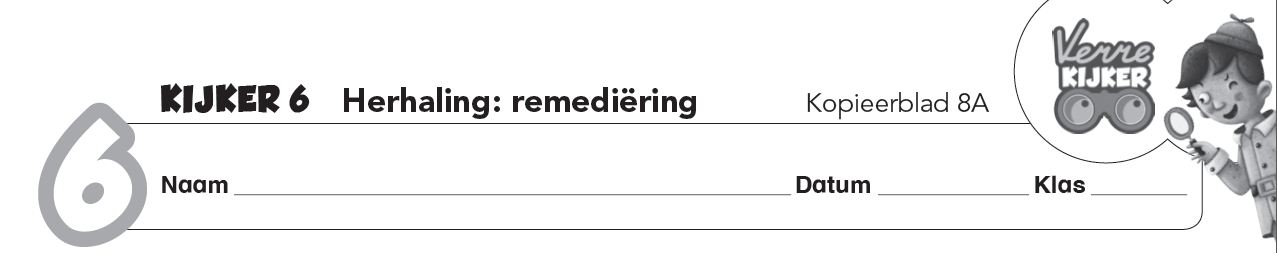 Begrijpend lezen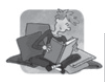 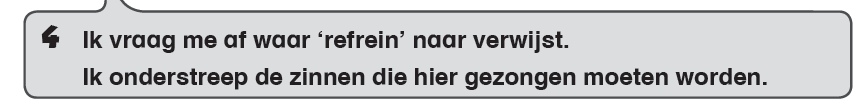 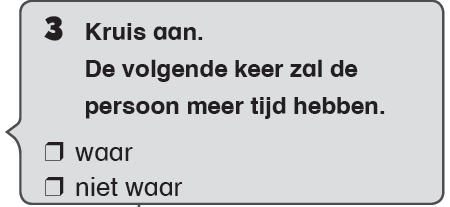 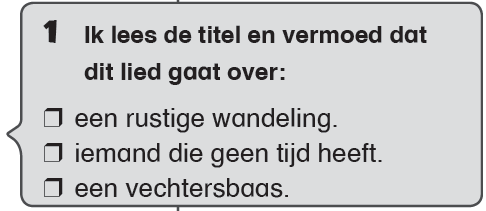 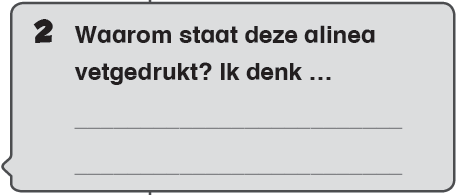 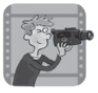 5 Lees de tekst nogmaals en sluit je ogen. Welk beeld zie je voor je?
Omschrijf dit beeld in drie zinnen._________________________________________________________________________________________________________________________________________________________________________________________________________________________________6 Kruis aan.Ik denk dat dit lied in een traag ritme wordt gezongen.Ik denk dat dit lied in een vlug ritme wordt gezongen.Ik ben er zeker van dat dit lied in een vlug ritme wordt gezongen. 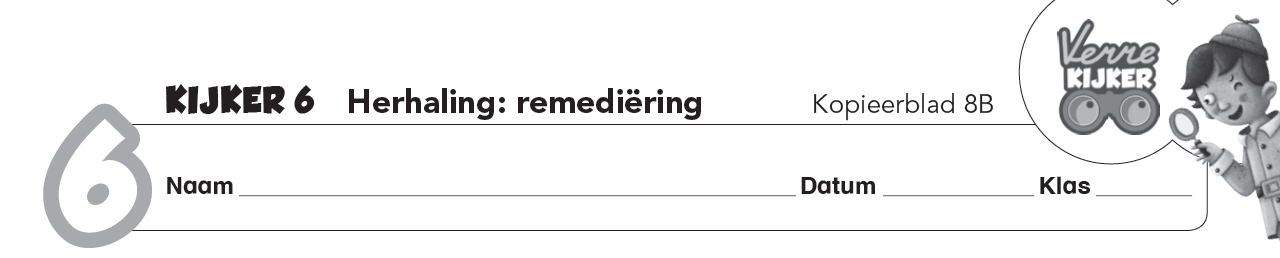 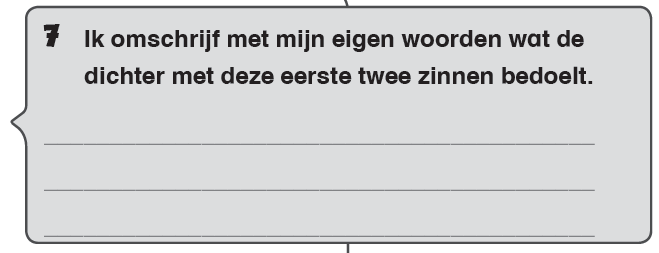 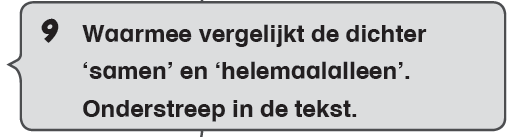 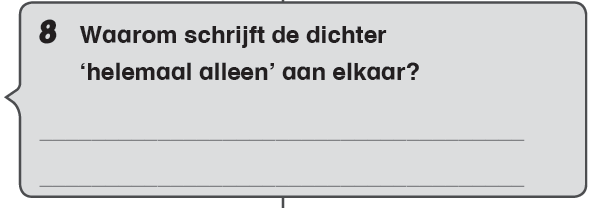 10 ‘Je hoort het: helemaalalleen’. Wat bedoelt de dichter hiermee? Hoor jij het ook? ______________________________________________________________________________________________________________________________________________________11 ‘Soms tot in de wolken’. Wat betekent deze zin voor jou?______________________________________________________________________________________________________________________________________________________12 Vul de zin aan met de visie van de dichter in het achterhoofd.Je werk beter ________________________ aan een opdracht dan _____________________. 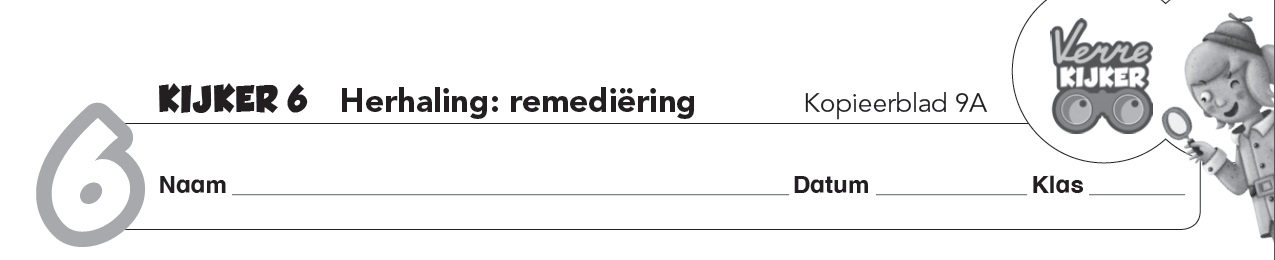 Taalwijs1 Vul de zinnen aan met het juiste verwijswoord.
Je mag een verwijswoord meerdere keren gebruiken.mijn – haar – ze – zij – hij – zijn – hem – hun – dieIk heb veel energie, ik loop soms van hier naar daar. Maar __________ oma kan rustig op een bankje zitten. __________ handen strelen de vele bloemen in het park. Sinds __________ jeugd houdt __________ van de natuur. Ik zwem, fiets en tennis elke week. Ook __________ vrienden doen duizend dingen tegelijk. __________ werken, sporten, koken de ganse dag. Zelfs in __________ dromen zijn __________ soms onrustig. __________ broer Jens is nergens bang voor. __________ houdt van de gevaarlijkste attracties in een pretpark. __________ hond Brutus is __________ beste vriend. Jens speelt soms wilde spelletjes met __________. __________ zusje Klara draagt graag de mooiste kleren. __________ is trots op __________ kleerkast. __________ is goed gevuld met rokken, kleedjes en schoenen.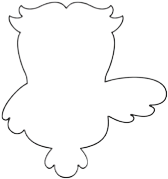 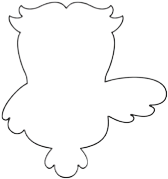 2 Onderstreep in elke zin het signaalwoord. Het circus is gestrand in Siberië omdat er een treinongeval is gebeurd.
Daardoor zitten alle dieren en artiesten vast in de ijzige kou. 
Indien het weer verbetert, reizen ze door naar Tokio.
Het ganse gezelschap treedt uiteindelijk toch op voor de mensen uit het dorp.
Eerst maakt de clown iedereen aan het lachen.
Net als bij het nummer met de schattige hondjes.
Vervolgens is het de beurt aan de acrobate Fere.
Zij beweert dat ze echt kan vliegen, maar de Amerikaanse journalist gelooft er niets van!
Daarom volgt hij het circus tot in het verre Siberië.3 Signaalwoorden duiden een verband aan in de zin.
Schrijf naast elk verband één signaalwoord uit de tekst.reden	_______________________		tegenstelling	_______________________tijd	_______________________		vergelijking	_______________________oorzaak – gevolg   ______________		voorwaarde	_______________________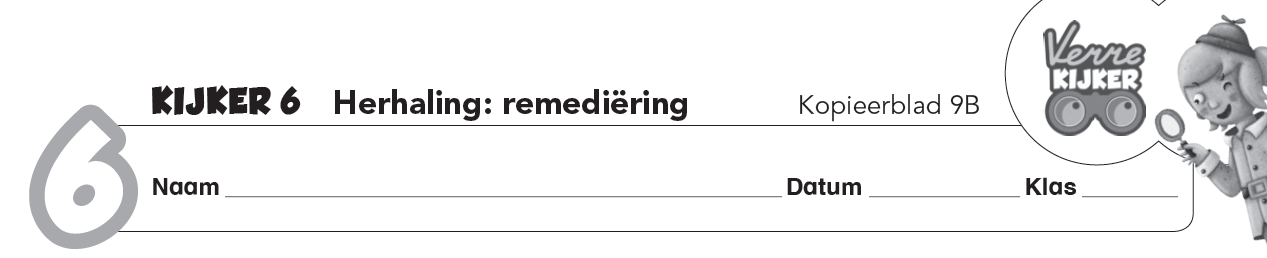 4 Onderstreep in onderstaande zinnen het onderwerp eenmaal.
Omkring de werkwoorden die zeggen wat het onderwerp doet of wat ermee gebeurt.
Omkring het werkwoord en de andere woorden die zeggen wat of hoe het onderwerp is of wordt.Fere	Ik kom uit een ei.Lizzie	Die journalist is niet te vertrouwen.
	Hij is een banaal ventje.
	Je geeft geen interview aan die man!
	Ik merkte eerst niets aan dat kleine wezentje.
	Op haar rug groeide een klein beetje dons.
	De priester wou haar zelfs niet dopen met zo een naam.	Ze zag er zo onschuldig uit.
	Haar gele staartjes met blauw lint pasten bij haar ogen.Fere	Op een morgen scheurde mijn hemd open.
	Twee vleugeltjes kwamen tevoorschijn.
	Ze waren vochtig en kleverig. 5 – Zoek in de tekst van oefening 4 twee zinnen waarin het werkwoord zegt wat het onderwerp doet of wat ermee gebeurt. Zet er een kruisje achter.
– Zoek in de tekst van oefening 4 twee zinnen waarin het werkwoord en ene ander woord(en) zeggen wat het onderwerp is of wordt. Zet er een streepje achter.6 Zet een kruisje in de juiste kolom.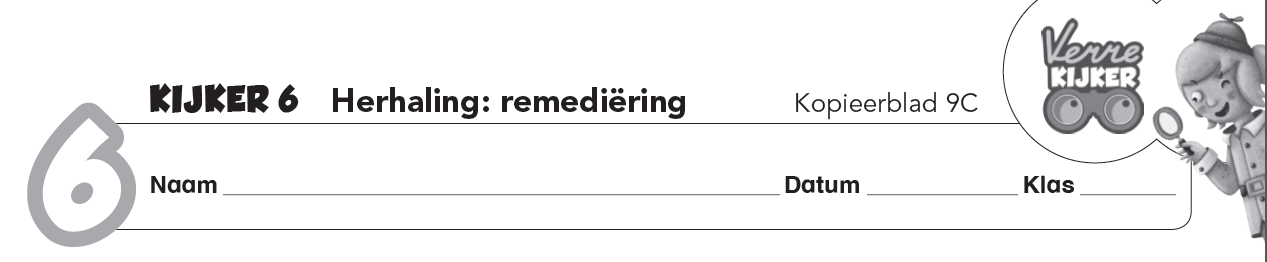 7 Waarop geeft het onderstreepte deel een antwoord? Schrijf het vraagwoord ernaast. Je geeft geen interview aan die man! 		__________________________________Op haar rug groeide juist een klein beetje dons.	__________________________________Ze zag er zo onschuldig uit.				__________________________________Op een morgen scheurde mijn hemd open.		__________________________________
8 Schrijf een synoniem onder de vetgedrukte woorden.doet alles wat mogelijk is – beknopt – heel fijne – beter worden – zo goed mogelijkFere vertelt kort en bondig haar levensverhaal aan de journalist.___________________________________________________________________________Zij stelt alles in het werk om haar geheim optimaal te bewaren.___________________________________________________________________________Het publiek bewondert de subtiele bewegingen van haar lichaam aan de trapeze.___________________________________________________________________________De steun van Lizzie doet haar vooruitgang boeken.___________________________________________________________________________
9 Noteer het tegengestelde.veel – frequent – maximaal – formeel – nauwgezet – in de praktijk in theorie <->	_________________________informeel <->	_________________________nooit	<->	_________________________op een willekeurige manier <-> ___________minimaal <->	________________________gering	<->	_________________________
10 Schrijf de onderliggende en bovenliggende begrippen op de juiste plaats in het schema.verliefdheid – verdriet – gevoelens – angst			________________________________________________________	_______________________	_______________________Het werkwoord zegt wat het onderwerp doet of wat ermee gebeurt.Het werkwoord zegt wat het onderwerp is of wordt. Fere is half vrouw, half vogel.Niemand gelooft haar.Ze werd geboren uit een ei.Er groeide dons op haar rug.De journalist wil een interview.Hij is heel nieuwsgierig.